	………………………………le ………………………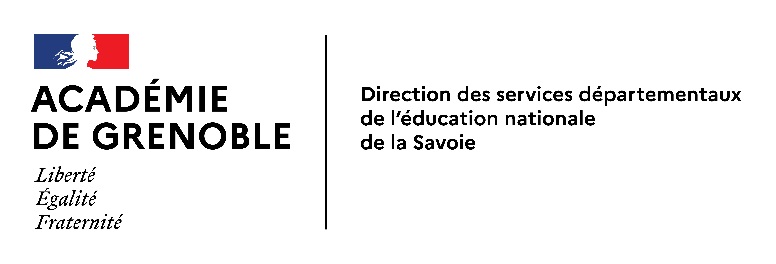 	Monsieur l’inspecteur	de l’éducation nationale	circonscription d’Aix-les-Bains								à								Madame, Monsieur……………………………								…………………………………………………………..								…………………………………………………………..								……………………………………………………………Objet : demande d'autorisation d'absenceRéférences : articles L 131-1, L131-1-1, L131-2, L 131-5, L131-8 du code de l'éducation article 28 de la Convention internationale relative aux droits de l'enfantMadame, Monsieur,Vous avez demandé une autorisation d'absence du………………..… au ………………………..pour votre enfant ………………………….……………………….inscrit en classe de……………………………………………..pour le motif suivant :……………………………………………………………………………………………………………………………………Ce motif ne figure pas parmi ceux reconnus légitimes par l'article L. 131-8 du code de l'éducation.Je vous rappelle que « l'instruction est obligatoire pour chaque enfant dès l'âge de trois ans et jusqu'à l'âge de 16 ans. » (article L 131-1 du code de l'éducation). Votre enfant étant inscrit dans un établissement scolaire, vous devez assurer son assiduité. C'est une obligation légale mais aussi un droit pour lui.Je vous invite donc à modifier votre projet.Si ce n'est pas votre choix vous prenez vos responsabilités par rapport à la scolarité de votre enfant, notamment en termes de respect d'une obligation légale, de continuité de ses apprentissages et de sa perception de l'obligation scolaire pour la suite de sa scolarité.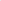 Je vous rappelle également que l'enseignant n'est aucunement tenu de transmettre le travail effectué pendant l'absence de votre enfant, ni d'adapter sa progression à son retour.Je vous prie d'agréer, Madame, Monsieur, l'expression de ma considération distinguée.Le directeur (trice)L'Inspecteur de I’ Education nationale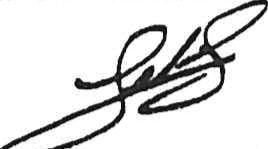 Laurent LEDOUIT